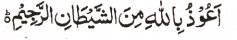 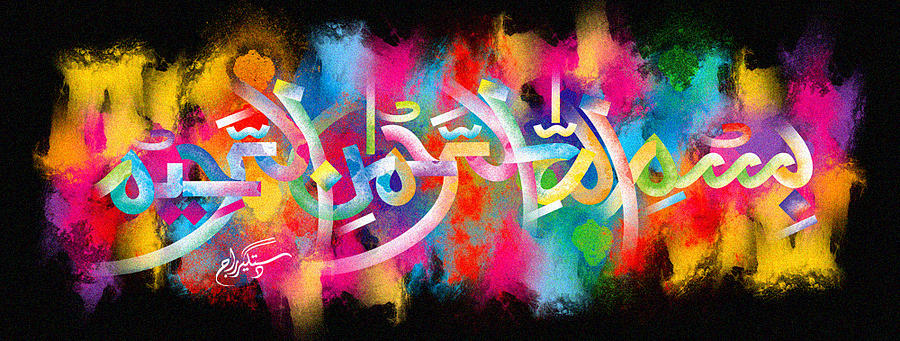 The Name of Allah  on a Withered Mandarin Leaf  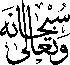 The Exclusive Islamic Miracle Photographs of Dr Umar Elahi AzamWednesday 16th December 2015Manchester, UKIntroductionThe Name of Allah  was found on the withered leaf of a mandarin fruit and it was typical of the holy markings on other leaves of other mandarins too.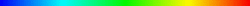 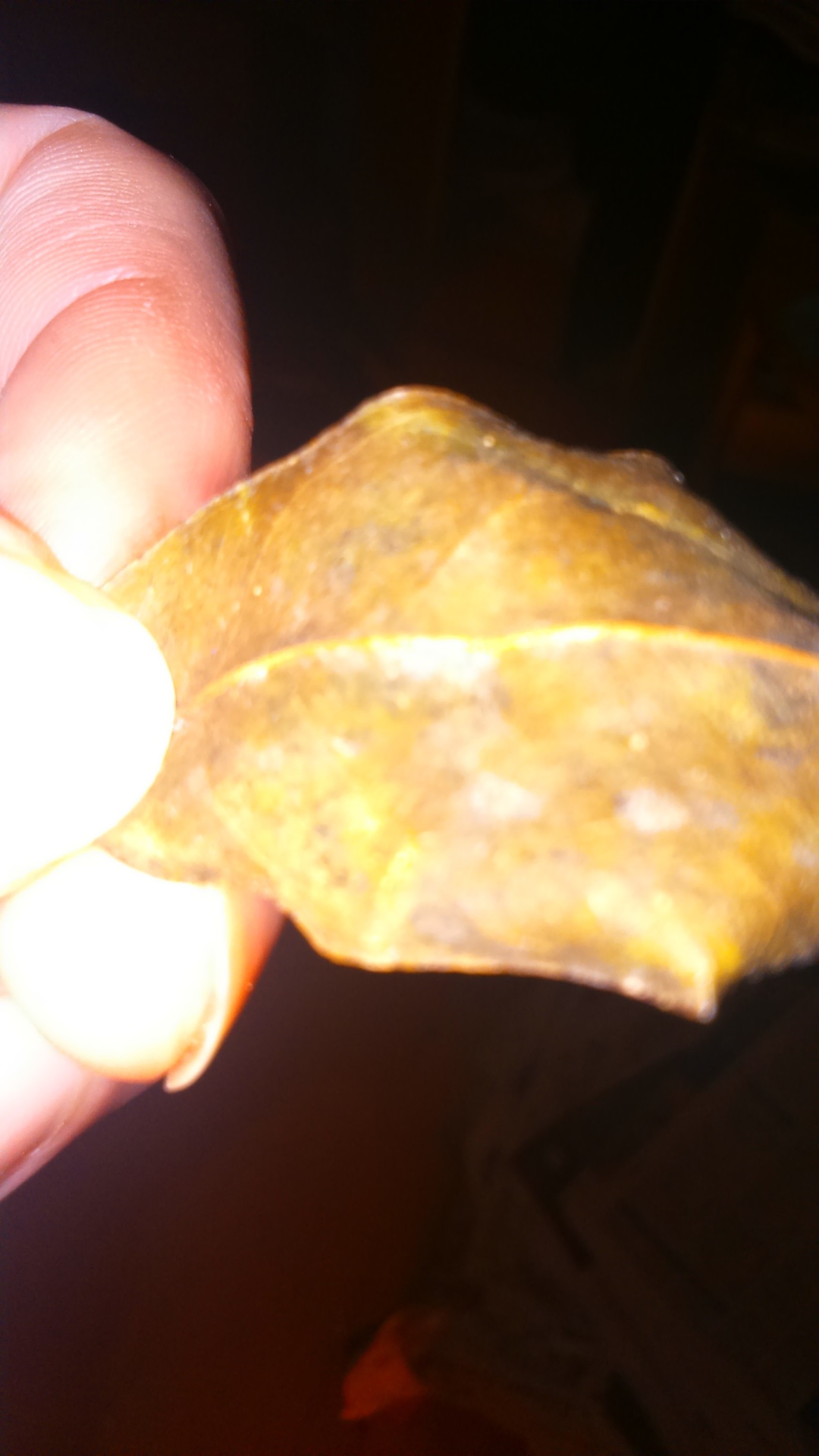 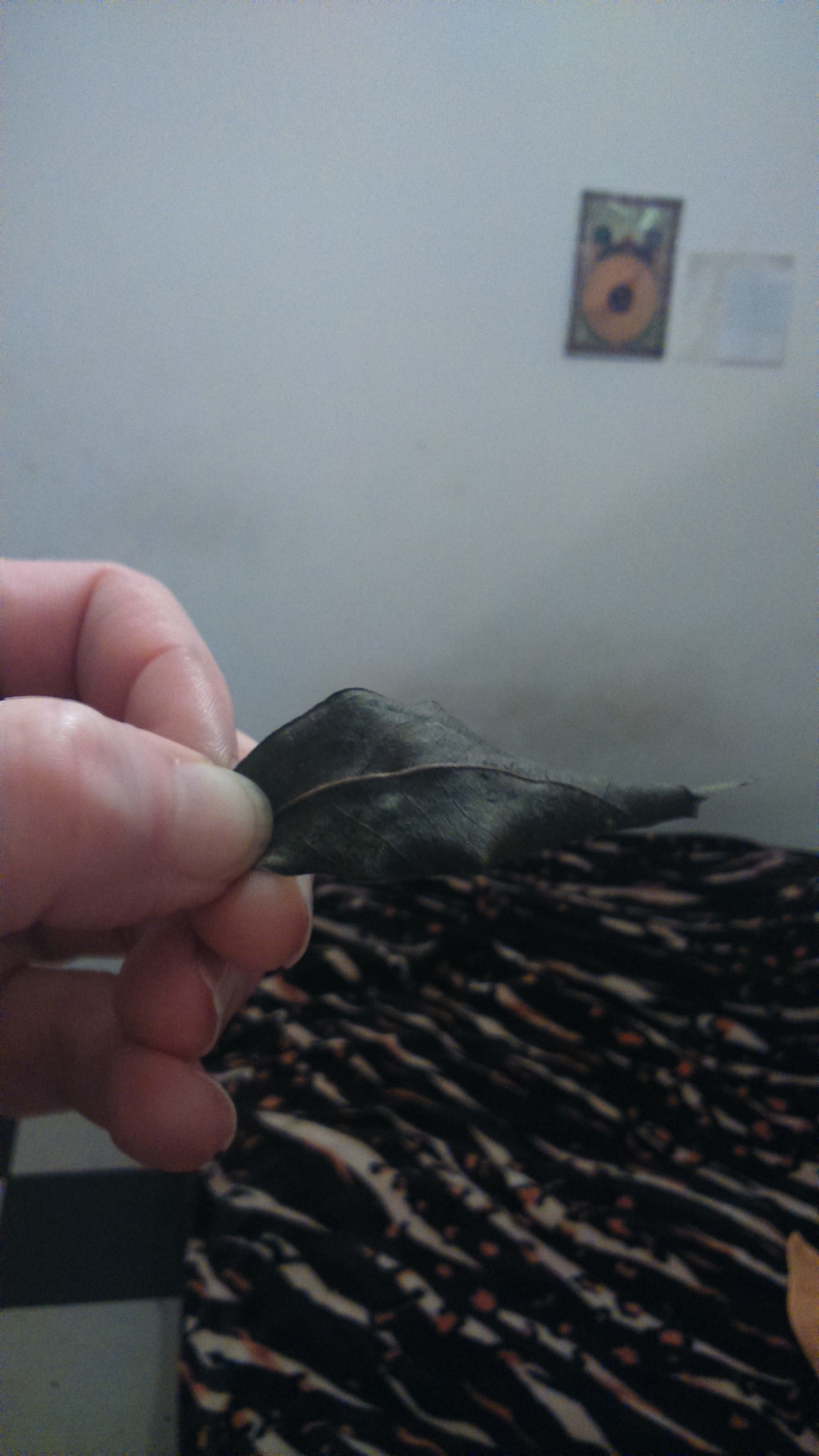 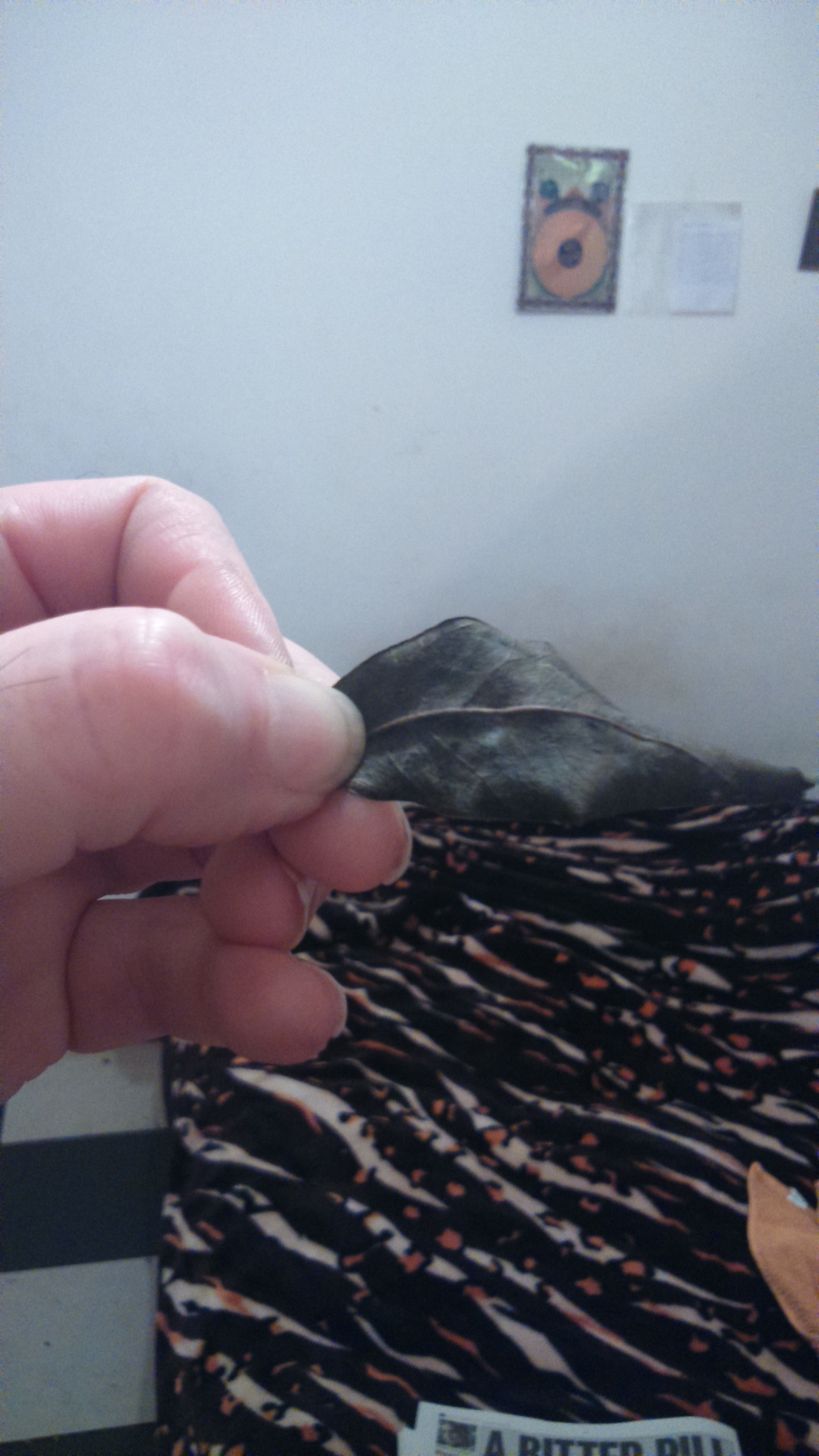 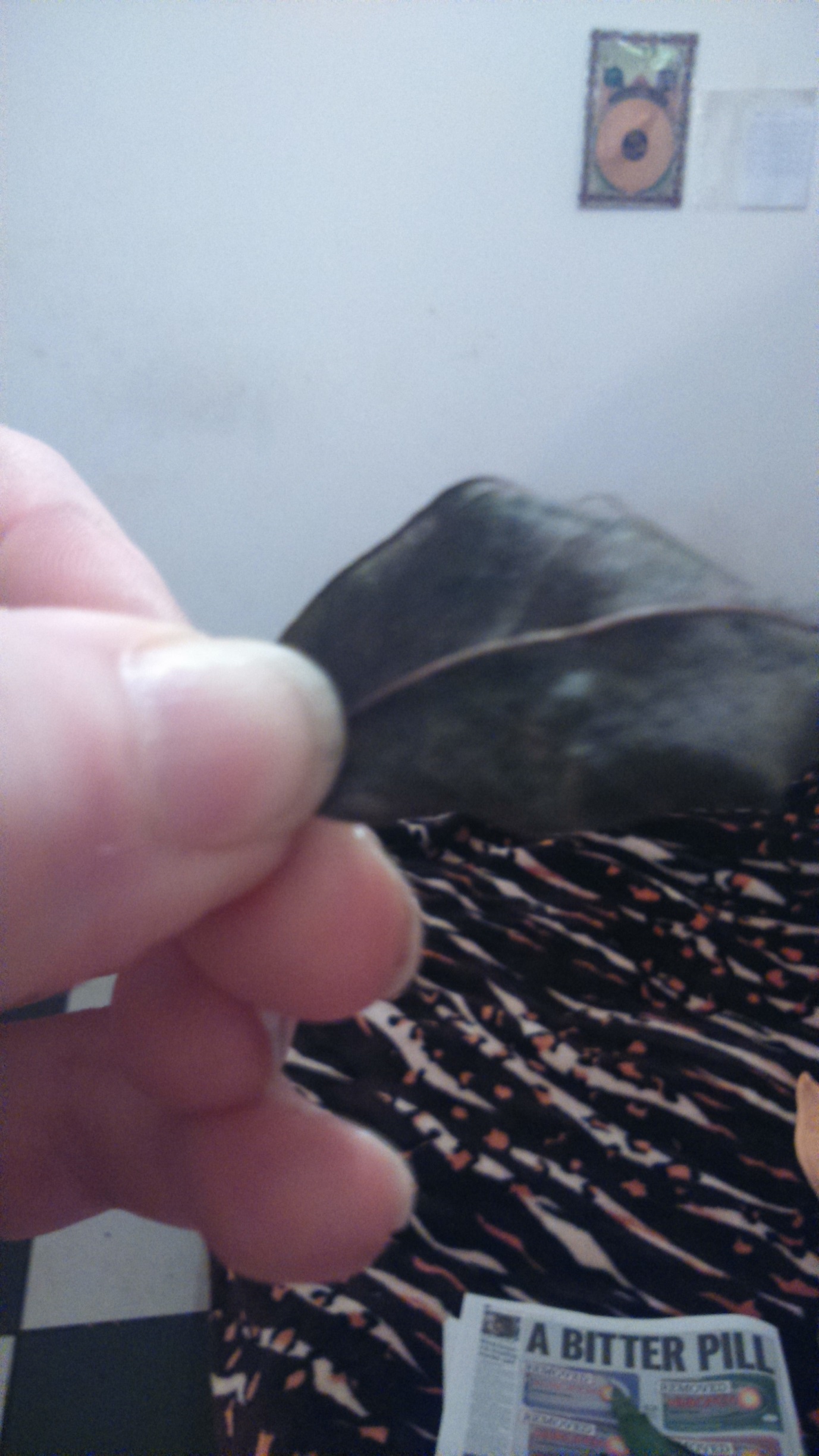 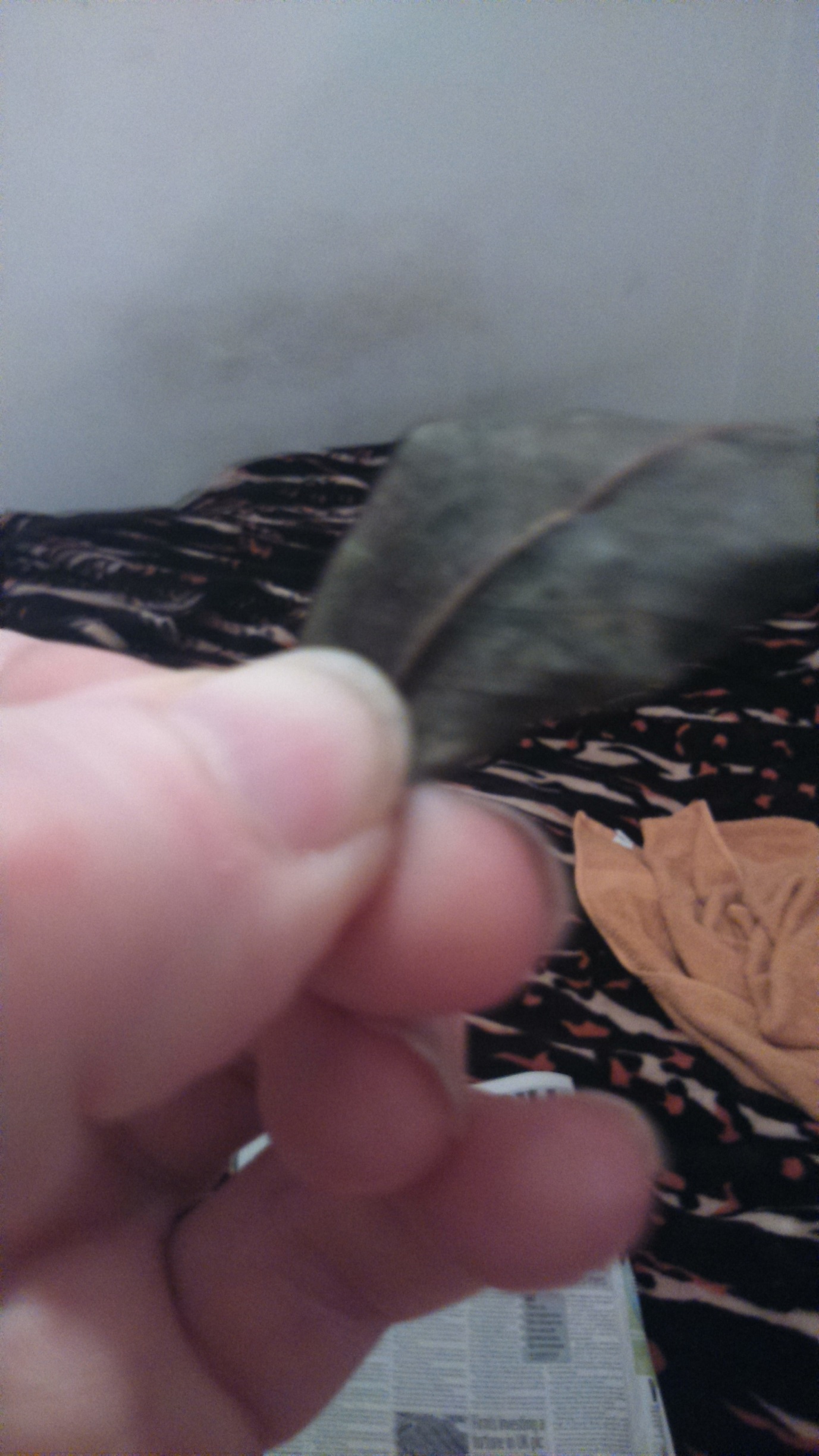 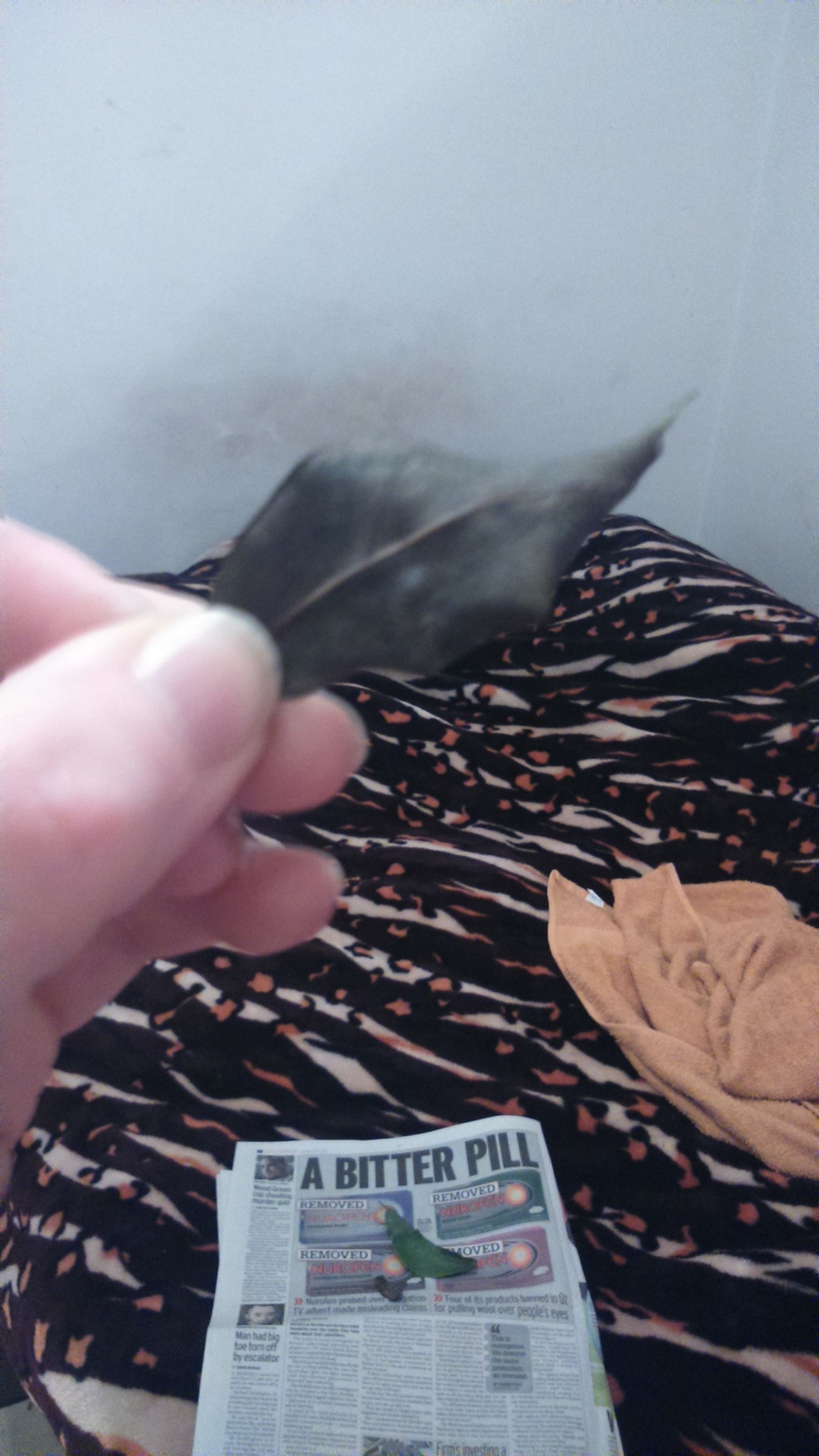 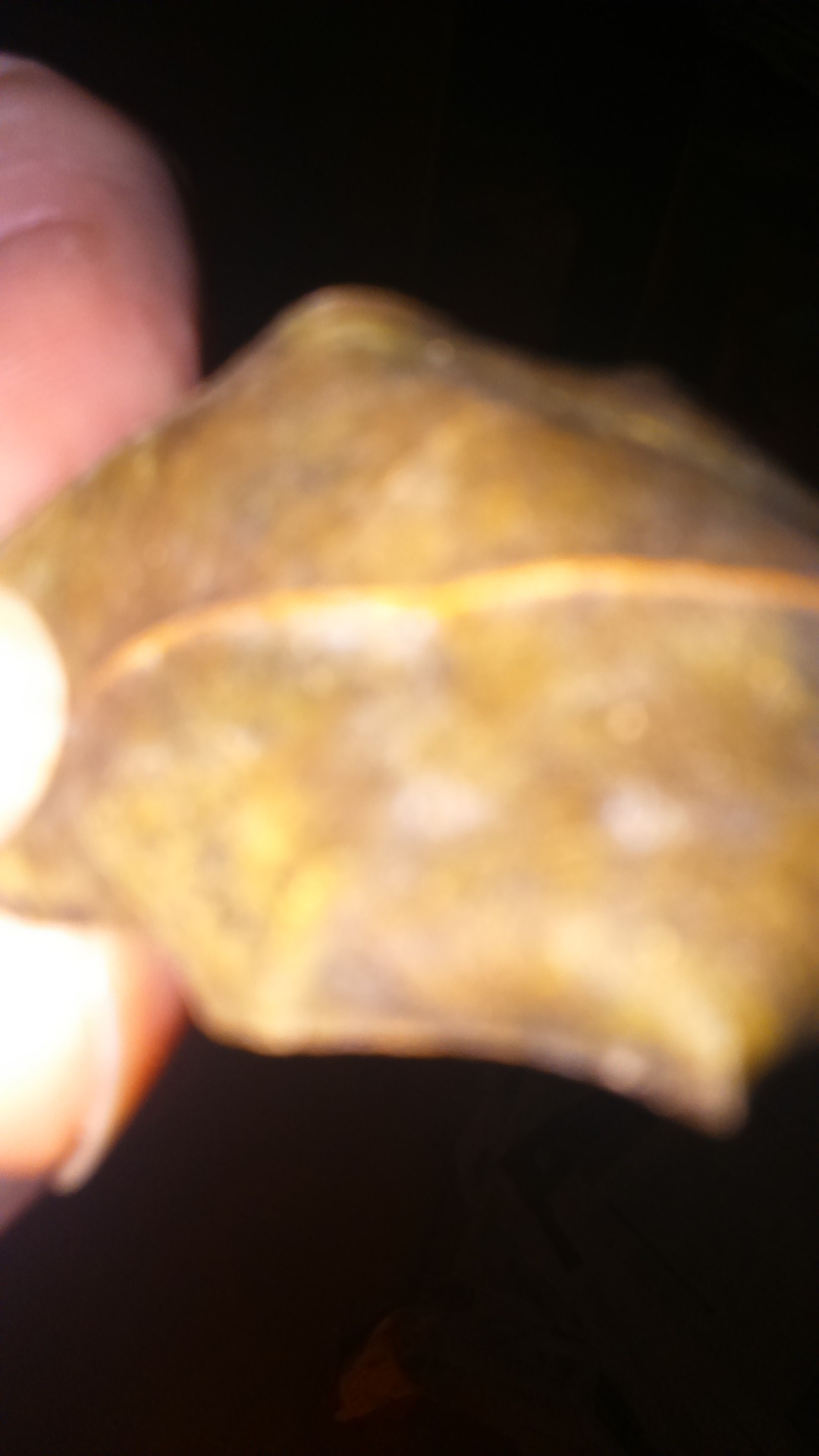 